    OPHA 78th Annual Meeting and Conference 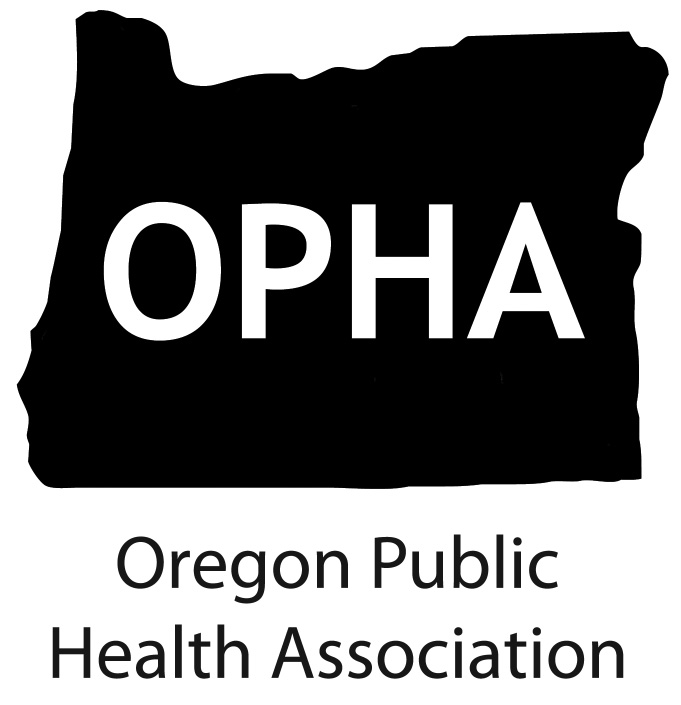                           2022 ProgramMonday, October 17, 20228:00 – 9:00		Registration & Continental Breakfast9:00 – 9:15		Welcome & Opening RemarksTabitha Jensen, MBAPresident, Oregon Public Health Association9:15 – 10:15		Keynote Address 10:15 – 10:30	BREAK10:30 – 11:45	Concurrent Sessions #1 11:45 – 12:00	Pick up Boxed Lunches 12:00 – 1:00		Lunch & NetworkingSection Meetings1:00 – 1:15		BREAK1:15 – 2:15		Keynote Address 2:15 – 2:30 		BREAK2:30 – 3:45 		Concurrent Sessions #22:30 – 3:45 		***OPHA Board Meeting***3:45 – 5:15		OPHA Poster Session				         Networking & Reception----End of Day One----    OPHA 78th Annual Meeting and Conference                           2022 ProgramTuesday, October 18, 20228:00 – 8:30		Registration & Continental Breakfast8:30 – 8:45		Welcome & Introductory CommentsPhyusin Myint, PhDPresident-Elect, Oregon Public Health Association8:45 – 9:00		Brief reports from OPHA Sections9:00 – 10:00	Keynote Address10:00	– 10:15	BREAK10:15 – 11:30	Concurrent Sessions #311:30	– 11:45	BREAK			Lunch buffet 11:45 – 1:00		OPHA Awards Luncheon, Annual Membership & Business Meeting1:00 – 1:15 		BREAK1:15 – 2:15		Keynote Address 2:15 – 2:30		BREAK2:30 – 3:45		Concurrent Sessions #43:45 – 4:00		BREAK4:00 – 5:15		Concurrent Sessions #5----Conference Conclusion----